Материально – техническое обеспечение для проведения лабораторно-практических занятий кафедры товароведения и экспертизы качестваЛаборатория измерительных исследований потребительских товаров, сырья, продуктов питанияПлощадь лаборатории: 54,1м2Число рабочих мест: 20Назначение: лаборатория предназначена для проведения лабораторных и практических занятий по базовым дисциплинам кафедры товароведения и экспертизы качества: «Основы товароведения»«Метрология, стандартизация и сертификация»«Теоретические основы товароведения и экспертизы»«Стандартизация, подтверждение соответствия и метрология»«Товароведение однородных групп продовольственных товаров»«Безопасность товаров»«Товароведение и экспертиза товаров растительного происхождения»«Товароведение и экспертиза товаров животного происхождения»«Товароведение и экспертиза комбинированных товаров и функциональных продуктов питания»«Товароведение и экспертиза пищевых концентратов» Лаборатория состоит из трех взаимосвязанных блоков, наименования которых зависит от специфики исследований: 1. Лаборатория для основополагающих измерительных исследований потребительских товаров, сырья и продуктов питания 2.  Лаборатория микробиологии и безопасности товаров, продовольственного сырья и продуктов питания 3. Лаборатория средств и методов управления качеством, метрологии, стандартизации и сертификации Техническое оснащение лаборатории позволяет в полном объеме проводить органолептический анализ, физико-химические исследования и осуществлять микробиологический контроль качества и безопасности продовольственных товаров, сырья и продуктов питания.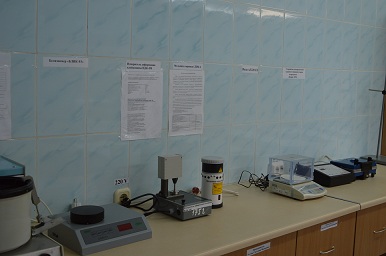 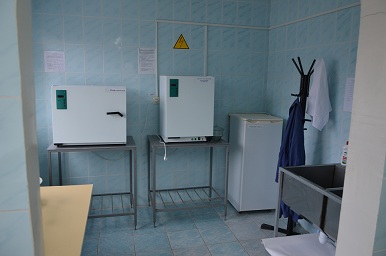 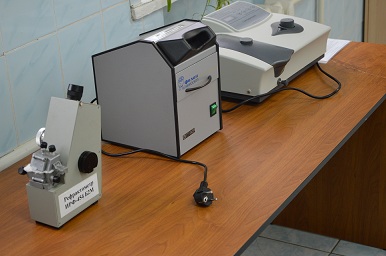 Перечень приборов, оборудования, инструментов, инвентаря и приспособлений лаборатории представлен в таблице 1.Таблица 1 - Перечень приборов, оборудования, инструментов, инвентаря и приспособлений лабораторииКабинет-лаборатория товароведения и экспертизы однородных групп продовольственных и непродовольственных товаровПлощадь лаборатории: 42м2Число рабочих мест: 36Назначение: проведение лекционных, лабораторных и практических занятий по базовым дисциплинам кафедры товароведения и экспертизы качества:«Товароведение однородных групп продовольственных товаров»«Товароведение однородных групп непродовольственных товаров»«Идентификация и обнаружение признаков фальсификации продовольственных товаров»Перечень оборудования и приспособлений кабинета-лаборатории представлен в таблице 2.Таблица 2 – Перечень оборудования и приспособлений кабинета-лаборатории№ п\пНаименование Примечание№ п\пНаименование Количество,штПримечаниеПриборы1Аппарат Кьельдаля на шлифах12Анализатор качества молока «Лактан 1-4М»13Белизномер муки «БЛИК-РЗ»14Баня водяная шестиместнаясерии LOIP «L-160»15Весы  AJH  620-CE16Весы  AJ  220-CE17Весы электронные CAS  МW150Т18Весы с разновесами39Измеритель деформации клейковины ИДК-3М110Измеритель деформации клейковины ИДК-1С  111Лабораторная тестомесильная машина  У1 ЕТВ 112Люминоскоп «Филин»113Магнитная мешалка ARE114Мельница зерновая лабораторная ЛЗМ-1115Микроскоп «Микромед-1»  вар.1-20116Микроскоп  «DigMicro LSD»  цифровой117Нитратометр ЭКОТЕСТ-2000ИМ118Овоскоп  ПКЯ-10119Прибор «Кварц 21М» 120Прибор «Кварц 21М-33» 121Пробник «Кварц-24»122Прибор для перегонки спирта со штативом123Прибор Сокслета124Рефрактометр ИРФ-454БМ  125Сахариметр  универсальный СУ-4126Спектрофотометр Unico 2100127Стационарный рН-метр HI 2211-02128Сушильный шкаф ШС-80-01-СПУ (+200 0С)129Термостат-редуктазник  для жиромеров«ЛТР-24»130Термостат суховоздушный электрический ТС-1/80 СПУ131Титратор ИПЛ101-1 «Мультитест» с клапаном и блоком управления132Центрифуга молочная для жиромеров Nova Safety1Оборудование33Баня водяная134Бутирометр  1-40 для сливок1035Бутирометр  1-62036Доска ученическая137Холодильник «Саратов-1614»138Эксикатор439Электроплитка «Ока-5»140Спиртовки441Песочные часы  «1,3,5»442Шкаф с мойкой143Ванна моечная 2х секц. МВ 2/530с144Стол металлический245Стол лабораторный246Стол ученический 2-х местный1047Стол для преподавателя348Стул ученический2049Стул для преподавателя350Стол пристенный физический с закрытой тумбой ЛАБ-120ПКТ251Шкаф  лабораторный552Шкаф вытяжной корпусный М 3821Инструменты53Тигельные щипцы254Нож универсальный 855Ножницы  Erich Krause  210мм 156Ступка с пестом №1Ф557Скальпель брюшистый средний258Шпатель металлический а-17510Посуда химическая, инвентарь59Ареометры (наборы)360Капельница с индикатором461Капельница для дистил. воды262Колба коническая без шлифа КН-2-300-501063Колба мерная ПМ 2а-25-2 с пробкой1064Колба мерная ПМ 2а-50-2  с пробкой1065Колба мерная ПМ2в-100-2  с пробкой1066Стакан химический 100см2200 см2500 см245567Цилиндр мерный ст.осн.1-25-21068Цилиндр мерный ст.осн.1-100-21069Цилиндр мерный ст.осн.1-2000-2470Цилиндр мерный 250 см21071Цилиндр мерный З-100 с пл.осн.1072Воронка  Т004(360) МОС ТП373Воронка стеклянная674Бюксы металлические с крышками1075Бюксы стеклянные с крышками276Мензурка 50мл577Мензурка с делением 250мл578Переходник Евро 6А 7x100СПБ279Удлинитель 15м  У10-022  180Бюретки1081Пипетки2082Палочка стеклянная483Пробирки8084Груша резиновая585Стакан низкий Н-1-600586Колба плоскодонная, 250мл1087Колба плоскодонная, 500мл1088Колба плоскодонная, 1000мл1089Колба мерная 250,500,1000мл1090Лакмусовая бумага891Часовое стекло4092Штатив лабораторный393Фильтровальная бумага5094Трубка ПВХ 6х1,5 мм10кг95Трубка ПВХ 8х1,5 мм10кг96Термометр1097Огнетушитель ОУ-21№ п\пНаименование Примечание№ п\пНаименование Количество,штПримечаниеОборудование, приспособления1Витрина стеклянная с дверками «Истра И-154ВД» с электроподсветкой22Пенал с дверками «Истра И-54ВД» 23Шкаф корпусный24Образцы потребительской тары продовольственных товаров105Муляжи фруктов116Муляжи овощей17Муляжи ягод3